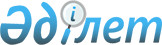 О внесении изменений в решение районного маслихата от 20 декабря 2011 года N 52/2 "О бюджете Шиелийского района на 2012-2014 годы"
					
			Утративший силу
			
			
		
					Решение Шиелийского районного маслихата Кызылординской области от 14 августа 2012 года N 7/3. Зарегистрировано Департаментом юстиции Кызылординской области 21 августа 2012 года за N 10-9-226. Утратило силу  решением Шиелийского районного маслихата Кызылординской области от 04 января 2013 года N 12/2      Сноска. Утратило силу решением Шиелийского районного маслихата Кызылординской области от 04.01.2013 N 12/2.      Примечание РЦПИ:

      В тексте сохранена авторская орфография и пунктуация.

      В соответсвии с кодексом Республики Казахстан от 4 декабря 2008 года "Бюджетный кодекс Республики Казахстан", подпунктом 1) пункта 1 статьи 6 Закона Республики Казахстан от 23 января 2001 года "О местном государственном управлении и самоуправлении в Республике Казахстан", Шиелийский районный маслихат РЕШИЛИ:



      1. Внести в решение районного маслихата от 20 декабря 2011 года  N 52/2"О бюджете Шиелийского района на 2012-2014 годы" (зарегистрировано в Реестре государственной регистрации нормативных правовых актов за номером 10-9-211 от 23 декабря 2011 года, опубликовано в газете "Өскен Өңір" от 7 января 2012 года N 4-7) следующие изменения:



      1) пункт 1 изложить в следующей редакции:

      "1. Утвердить районный бюджет на 2012-2014 годы согласно     приложениям 1, 2, 3 соответственно, в том числе на 2012 год в следующих объемах:

      1) доходы 7 541 974 тысяча тенге, в том числе по:

      налоговым поступлениям 1 375 945 тысяч тенге;

      неналоговым поступлениям 7 069 тысяч тенге;

      поступлениям от продажи основного капитала 44925 тысяч тенге;

      поступлениям трансфертов 6 114 035 тысяч тенге;

      2) затраты 7 574 815 тысяч тенге;



      приложение 1 указанного решения изложить согласно приложению 1 к настоящему решению.



      2) пункт 6 изложить в следующей редакции:

      "6. Утвердить расходы бюджетов акимов аульных округов и поселка на 2012-2014 годы согласно приложениям 4, 5, 6



      приложение 4 указанного решения изложить согласно приложению 2 к настоящему решению.



      2. Настоящее решение вводится в действие с 1 января 2012 года.      Председатель сессии

      районного маслихата                       А. Акбергенов      Секретарь районного

      маслихата                                 А. Оразбекулы       Приложение 1

      к решению Шиелийского районного маслихата

      за N 7/3 внеочередной cессии

      от 14 август 2012 года      Приложение 1

      к решению Шиелийского районного маслихата

      за N 52/2 очередной сессии

      от 20 декабря 2011 года        

Районный бюджет на 2012 год      Приложение 2

      к решению Шиелийского районного маслихата

      за N 7/3 внеочередной cессии

      от 14 август 2012 года      Приложение 4

      к решению Шиелийского районного маслихата

      за N 52/2 очередной сессии

      от 20 декабря 2011 года        

Расходы аппарат акима района в городе, города районного значения, поселка, аула (села), аульных (сельского) округов на 2012 год
					© 2012. РГП на ПХВ «Институт законодательства и правовой информации Республики Казахстан» Министерства юстиции Республики Казахстан
				КатегорияКатегорияКатегорияКатегорияСумма, тыс. тенге
КлассКлассКлассПодклассПодкласс1
2
3
4
5
Наименование
1. Доходы7541974100Налоговые поступления1375945110Подоходный налог665919112Индивидуальный подоходный налог665919130Социальный налог463446131Социальный налог463446140Hалоги на собственность224729141Hалоги на имущество174121143Земельный налог7618144Hалог на транспортные средства42020145Единый земельный налог970150Внутренние налоги на товары, работы и услуги16784152Акцизы5400153Поступления за использование природных и других ресурсов2782154Сборы за ведение предпринимательской и профессиональной деятельности7318155Налог на игорный бизнес1284180Обязательные платежи, взимаемые за совершение юридически значимых действий и (или) выдачу документов уполномоченными на то государственными органами или должностными лицами5067181Государственная пошлина5067200Неналоговые поступления7069210Доходы от государственной собственности470211Поступления части чистого дохода республиканских государственных предприятий50215Доходы от аренды имущества, находящегося в государственной собственности416217Вознаграждения по кредитам, выданным из государственного бюджета4260Прочие неналоговые поступления6599261Прочие неналоговые поступления6599300Поступления от продажи основного капитала44925310Продажа государственного имущества, закрепленного за государственными учреждениями28640311Продажа государственного имущества, закрепленного за государственными учреждениями28640330Продажа земли и нематериальных активов16285331Продажа земли2585332Продажа нематериальных активов13700400Поступления трансфертов 6114035420Трансферты из вышестоящих органов государственного управления6114035422Трансферты из областного бюджета6114035Функциональная группаФункциональная группаФункциональная группаФункциональная группаАдминистратор бюджетных программАдминистратор бюджетных программАдминистратор бюджетных программПрограммаПрограммаНаименование
2. Расходы75748151Государственные услуги общего характера407045112Аппарат маслихата района (города областного значения)223061Услуги по обеспечению деятельности маслихата района (города областного значения)158373Капитальные расходы государственных органов6469122Аппарат акима района (города областного значения)985821Услуги по обеспечению деятельности акима района (города областного значения)790103Капитальные расходы государственных органов19572123Аппарат акима района в городе, города районного значения, поселка, аула (села), аульного (сельского) округа2470921Услуги по обеспечению деятельности акима района в городе, города районного значения, поселка, аула (села), аульного (сельского) округа23035222Капитальные расходы государственных органов16740452Отдел финансов района (города областного значения)224051Услуги по реализации государственной политики в области исполнения бюджета района (города областного значения) и управления коммунальной собственностью района (города областного значения)185192Создание информационных систем6503Проведение оценки имущества в целях налогообложения150010Приватизация, управление коммунальным имуществом, постприватизационная деятельность и регулирование споров, связанных с этим130011Учет, хранение, оценка и реализация имущества, поступившего в коммунальную собственность13618Капитальные расходы государственных органов300453Отдел экономики и бюджетного планирования района (города областного значения)166601Услуги по реализации государственной политики в области формирования и развития экономической политики, системы государственного планирования и управления района (города областного значения)166602Оборона2208122Аппарат акима района (города областного значения)22085Мероприятия в рамках исполнения всеобщей воинской обязанности19506Предупреждение и ликвидация чрезвычайных ситуаций масштаба района (города областного значения)2583Общественный порядок, безопасность, правовая, судебная, уголовно-исполнительная деятельность5033458Отдел жилищно-коммунального хозяйства, пассажирского транспорта и автомобильных дорог района (города областного значения)503321Обеспечение безопасности дорожного движения в населенных пунктах50334Образование4428221123Аппарат акима района в городе, города районного значения, поселка, аула (села), аульного (сельского) округа1455Организация бесплатного подвоза учащихся до школы и обратно в аульной (сельской) местности145464Отдел образования района (города областного значения)44280761Услуги по реализации государственной политики на местном уровне в области образования 291543Общеобразовательное обучение37196115Приобретение и доставка учебников, учебно-методических комплексов для государственных учреждений образования района (города областного значения)175896Дополнительное образование для детей1106097Проведение школьных олимпиад, внешкольных мероприятий и конкурсов районного (городского) масштаба3739Обеспечение дошкольного воспитания и обучения46759312Капитальные расходы государственных органов56015Ежемесячные выплаты денежных средств опекунам (попечителям) на содержание ребенка-сироты (детей-сирот), и ребенка (детей), оставшегося без попечения родителей за счет трансфертов из республиканского бюджета1249620Обеспечение оборудованием, программным обеспечением детей-инвалидов, обучающихся на дому за счет трансфертов из республиканского бюджета1152721Увеличение размера доплаты за квалификационную категорию воспитателям детских садов, мини-центров, школ-интернатов: общего типа, специальных (коррекционных), специализированных для одаренных детей, организаций образования для детей-сирот и детей, оставшихся без попечения родителей, центров адаптации несовершеннолетних за счет трансфертов из республиканского бюджета470864Увеличение размера доплаты за квалификационную категорию учителям организаций начального, основного среднего, общего среднего образования: школы, школы-интернаты: (общего типа, специальных (коррекционных), специализированных для одаренных детей; организаций для детей-сирот и детей, оставшихся без попечения родителей) за счет трансфертов из республиканского бюджета538565Здравоохранение68Услуги по обеспечению деятельности здравоохранение68123Аппарат акима района в городе, города районного значения, поселка, аула (села), аульного (сельского) округа682Организация в экстренных случаях доставки тяжелобольных людей до ближайшей организации здравоохранения, оказывающей врачебную помощь686Социальная помощь и социальное обеспечение449512451Отдел занятости и социальных программ района (города областного значения)4495121Услуги по реализации государственной политики на местном уровне в области обеспечения занятости и реализации социальных программ для населения328542Программа занятости771803Оказание ритуальных услуг по захоронению умерших Героев Советского Союза, "Халық Қаһарманы", Героев Социалистического труда, награжденных Орденом Славы трех степеней и орденом "Отан" из числа участников и инвалидов войны624Предоставить социальную помощь на приобретение топлива проживающим и работающим в сельских населенных пунктах специалистам организаций социального обеспечения, культуры, спорта и работающим в сельской местности педагогическим работникам образования, медицинским и фармацевтическим работникам организаций государственного сектора здравоохранения211385Государственная адресная социальная помощь72506Жилищная помощь258147Социальная помощь отдельным категориям нуждающихся граждан по решениям местных представительных органов567189Социальная поддержка граждан, награжденных от 26 июля 1999 года орденами "Отан", "Даңқ", удостоенных высокого звания "Халық қаһарманы", почетных званий республики16510Материальное обеспечение детей-инвалидов, воспитывающихся и обучающихся на дому547611Оплата услуг по зачислению, выплате и доставке пособий и других социальных выплат317414Оказание социальной помощи нуждающимся гражданам на дому5299816Государственные пособия на детей до 18 лет12465617Обеспечение нуждающихся инвалидов обязательными гигиеническими средствами и предоставление услуг специалистами жестового языка, индивидуальными помощниками в соответствии с индивидуальной программой реабилитации инвалида2515923Обеспечения занятости и реализации социальных программ168687Жилищно-коммунальное хозяйство985210123Аппарат акима района в городе, города районного значения, поселка, аула (села), аульного (сельского) округа1366198Освещение улиц населенных пунктов481959Обеспечение санитарии населенных пунктов856011Благоустройство и озеленение населенных пунктов79864458Отдел жилищно-коммунального хозяйства, пассажирского транспорта и автомобильных дорог района (города областного значения)300012Функционирование системы водоснабжения и водоотведения3000467Отдел строительства района (города областного значения)8455914Проектование, развитие, обустройство и (или) приобретение инженерно-коммуникационной инфраструктуры25006Развитие системы водоснабжения и водоотведения8430918Культура, спорт, туризм и информационное пространство283925455Отдел культуры и развития языков района (города областного значения)2002891Услуги по реализации государственной политики на местном уровне в области развития языков и культуры106763Поддержка культурно-досуговой работы1220236Функционирование районных (городских) библиотек670187Развитие государственного языка и других языков народа Казахстана572456Отдел внутренней политики района (города областного значения)168421Услуги по реализации государственной политики на местном уровне в области информации, укрепления государственности и формирования социального оптимизма граждан99222Услуги по проведению государственной информационной политики через газеты и журналы 32103Реализация региональных программ в сфере молодежной политики26755Услуги по проведению государственной информационной политики через телерадиовещание1035465Отдел физической культуры и спорта района (города областного значения)167941Услуги по реализации государственной политики на местном уровне в сфере физической культуры и спорта107436Проведение спортивных соревнований на районном (города областного значения) уровне8457Подготовка и участие членов сборных команд района (города областного значения) по различным видам спорта на областных спортивных соревнованиях5206467Отдел строительства района 500008Развитие объектов спорта и туризма5000010Сельское, водное, лесное, рыбное хозяйство, особо охраняемые природные территории, охрана окружающей среды и животного мира, земельные отношения117608462Отдел сельского хозяйства района (города областного значения)438671Услуги по реализации государственной политики на местном уровне в сфере сельского хозяйства264396Капитальные расходы государственных органов176099Реализация мер социальной поддержки специалистов социальной сферы сельских населенных пунктов за счет целевых трансфертов из республиканского бюджета 15668473Отдел ветеринарии района (города областного значения)583611Услуги по реализации государственной политики на местном уровне в сфере ветеринарии101886Организация санитарного убоя больных животных10007Организация отлова и уничтожения бродячих собак и кошек105011Проведение противоэпизоотических мероприятий46123463Отдел земельных отношений района (города областного значения)153801Услуги по реализации государственной политики в области регулирования земельных отношений на территории района (города областного значения)104214Организация работ по зонированию земель495911Промышленность, архитектурная, градостроительная и строительная деятельность28297467Отдел строительства района (города областного значения)129011Услуги по реализации государственной политики на местном уровне в области строительства12901468Отдел архитектуры и градостроительства района (города областного значения)153961Услуги по реализации государственной политики в области архитектуры и градостроительства на местном уровне 93963Разработка схем градостроительного развития территории района и генеральных планов населенных пунктов600012Транспорт и коммуникации799306123Аппарат акима района в городе, города районного значения, поселка, аула (села), аульного (сельского) округа6110013Обеспечение функционирования автомобильных дорог в городах районного значения, поселках, аулах (селах), аульных (сельских) округах61100458Отдел жилищно-коммунального хозяйства, пассажирского транспорта и автомобильных дорог района (города областного значения)73820623Обеспечение функционирования автомобильных дорог66274541Ремонт и благоустройство объектов в рамках развития сельских населенных пунктов по Программе занятости 20207546113Прочие50446123Аппарат акима района в городе, города районного значения, поселка, аула (села), аульного (сельского) округа1077240Реализация мероприятий для решения вопросов обустройства аульных (сельских) округов в реализацию мер по содействию экономическому развитию регионов в рамках Программы "Развитие регионов" за счет целевых трансфертов из республиканского бюджета10772452Отдел финансов района (города областного значения)1338412Резерв местного исполнительного органа района (города областного значения) 13384469Отдел предпринимательства района (города областного значения)94501Услуги по реализации государственной политики на местном уровне в области развития предпринимательства и промышленности 92093Поддержка предпринимательской деятельности241458Отдел жилищно-коммунального хозяйства, пассажирского транспорта и автомобильных дорог района (города областного значения)168401Услуги по реализации государственной политики на местном уровне в области жилищно-коммунального хозяйства, пассажирского транспорта и автомобильных дорог 1684014Обслуживание долга4452Отдел финансов района413Обслуживание долга местных исполнительных органов по выплате вознаграждений и иных платежей по займам из областного бюджета415Трансферты17932452Отдел финансов района (города областного значения)179326Возврат неиспользованных (недоиспользованных) целевых трансфертов1397724Целевые текущие трансферты в вышестоящие бюджеты в связи с передачей функций государственных органов из нижестоящего уровня государственного управления в вышестоящий39553.Чистое бюджетное кредитование92928Бюджетные кредиты9950710Сельское, водное, лесное, рыбное хозяйство, особо охраняемые природные территории, охрана окружающей среды и животного мира, земельные отношения99507462Отдел сельского хозяйства района (города областного значения)995078Бюджетные кредиты для реализации мер социальной поддержки специалистов социальной сферы сельских населенных пунктов995075Погашение бюджетных кредитов65791Погашение бюджетных кредитов65791Погашение бюджетных кредитов, выданных из государственного бюджета65795. Дефицит (профицит) бюджета-1257696. Финансирование дефицита (использование профицита) бюджета1257697Поступления займов995072Договоры займа995073Займы, получаемые местным исполнительным органом района (города областного значения)9950716Погашение займов33719452Отдел финансов района (города областного значения)337198Погашение долга местного исполнительного органа перед вышестоящим бюджетом337198Используемые остатки бюджетных средств599811Свободные остатки бюджетных средств599811Свободные остатки бюджетных средств599812Остатки бюджетных средств на конец отчетного периода01Остатки бюджетных средств на конец отчетного периода0Функциональная группаФункциональная группаФункциональная группаФункциональная группаСумма, тыс. тенге
Администратор бюджетных программАдминистратор бюджетных программАдминистратор бюджетных программПрограммаПрограмма1
2
3
4
5
Наименование
2. Расходы4557961Государственные услуги общего характера247092123Аппарат акима района в городе, города районного значения, поселка, аула (села), аульного (сельского) округа2470921Услуги по обеспечению деятельности акима района в городе, города районного значения, поселка, аула (села), аульного (сельского) округа23035222Капитальные расходы государственных органов167404Образование145123Аппарат акима района в городе, города районного значения, поселка, аула (села), аульного (сельского) округа1455Организация бесплатного подвоза учащихся до школы и обратно в аульной (сельской) местности1455Здравоохранение68123Аппарат акима района в городе, города районного значения, поселка, аула (села), аульного (сельского) округа682Организация в экстренных случаях доставки тяжелобольных людей до ближайшей организации здравоохранения, оказывающей врачебную помощь687Жилищно-коммунальное хозяйство136619123Аппарат акима района в городе, города районного значения, поселка, аула (села), аульного (сельского) округа1366198Освещение улиц населенных пунктов481959Обеспечение санитарии населенных пунктов856011Благоустройство и озеленение населенных пунктов7986412Транспорт и коммуникации61100123Аппарат акима района в городе, города районного значения, поселка, аула (села), аульного (сельского) округа6110013Обеспечение функционирования автомобильных дорог в городах районного значения, поселках, аулах (селах), аульных (сельских) округах6110013Прочие10772123Аппарат акима района в городе, города районного значения, поселка, аула (села), аульного (сельского) округа1077240Реализация мероприятий для решения вопросов обустройства аульных (сельских) округов в реализацию мер по содействию экономическому развитию регионов в рамках Программы "Развитие регионов" за счет целевых трансфертов из республиканского бюджета10772